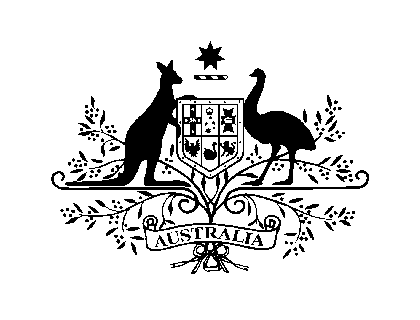 AUSTRALIA FRANCE FOUNDATIONPRIX SADLIER STOKES 2015FORMULAIRE DE CANDIDATURE(Date limite d'inscription : vendredi 27 mars 2015)_______________________________________________________________Nom de l’établissement :_______________________________________________________________Adresse :_______________________________________________________________Nom de l’enseignant(e) :Tél (travail) :Tél (maison) :Courriel (travail) :Courriel (personnel) :_______________________________________________________________Nom du directeur / de la directrice de l’établissement :Tél (travail) :Courriel (travail) :_______________________________________________________________Titre du projet :Classe : Nombre d’élèves impliqués :Date de début du projet :Date de fin de projet :_______________________________________________________________Veuillez développer les questions suivantes dans le cadre fourni, de façon aussi détaillée que possible:ProjetObjectifs pédagogiquesMéthode d’enseignement Autres élémentsUtilisation des fondsDÉCLARATION DU DEMANDEUR« Je, soussigné(e), Directeur/Directrice d’établissement, certifie que l’auteur(e) de cette demande est un(e) enseignant(e) en poste dans mon établissement, que j’ai été informé(e) de son projet, et que j’y apporte mon soutien. »Signature du Directeur/de la Directrice						Date________________________________________________________________« Je, soussigné(e), enseignant(e), certifie que si j'obtiens cette bourse, j'accepte toutes les conditions relatives à son obtention, telles qu’elles sont décrites dans la notice « Informations relatives à la candidature ».Signature de l’enseignant(e) candidat(e)						Date_______________________________________________________________DATE LIMITE D'INSCRIPTION : vendredi 27 mars 2015Merci d’envoyer votre dossier avant cette date, de préférence par courriel à harriet.omalley@dfat.gov.au, ou par courrier postal à : Madame Harriet O’Malley, Australia France Foundation, Ambassade d’Australie, 4 rue Jean Rey, 75724 Paris Cedex 15.Veuillez faire un résumé de votre projetVeuillez décrire les objectifs pédagogiques pour les élèves Quelle sera votre méthode d'enseignement pour ce projet?Veuillez mentionner toute autre information que vous jugez importante en soutien de votre candidatureVeuillez indiquer comment l’argent du prix sera utilisé au bénéfice de votre école.